Western Australia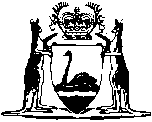 Native Mission Stations Act 1923Compare between:[06 Jul 1998, 00-a0-08] and [04 Dec 2014, 00-b0-02]Western AustraliaNative Mission Stations Act 1923 An Act to enable portion of Reserve (Forrest River Mission Station) to be granted to the Perth Diocesan Trustees; and to enable an area of one thousand acres of land in the Doongan District to be granted to the Benedictine Community of New Norcia, Incorporated, for the purposes of the Drysdale River Mission. [Assented to 15 December 1923.] Be it enacted by the King’s Most Excellent Majesty, by and with the advice and consent of the Legislative Council and Legislative Assembly of Western Australia, in this present Parliament assembled, and by the authority of the same, as follows: —  1.	Short title 		This Act may be cited as the Native Mission Stations Act 1923.2.	Power to grant portions of certain reserves for Mission stations 		It shall be lawful for the Governor to grant to the Perth Diocesan Trustees, for an estate in fee simple, one thousand acres of land, being portion of Reserve to be held for the purposes of the Forrest River Mission Station; and to grant to the Benedictine Community of New Norcia, Incorporated, an area of one thousand acres of land in the Doongan District of the Kimberley Division, such land to be held for the purposes of the Drysdale River Mission Station. The land to be so granted shall include the land on which the main buildings of the said stations are now erected.Notes1	This is a compilation of the Native Mission Stations Act 1923 and includes all amendments effected by the other Acts referred to in the following Table.Compilation tableShort titleNumber and yearAssentCommencementNative Mission Stations Act 192331 of 192315 Dec 192315 Dec 1923